Документ предоставлен КонсультантПлюс
Приказ комитета государственной охраны объектов культурного наследия Волгоградской обл. от 18.08.2021 N 498 "Об утверждении предмета охраны объекта культурного наследия регионального значения "Средняя школа N 8", расположенного по адресу: Волгоградская область, г. Волгоград, Центральный район, ул. Мира, 17"КОМИТЕТ ГОСУДАРСТВЕННОЙ ОХРАНЫ ОБЪЕКТОВКУЛЬТУРНОГО НАСЛЕДИЯ ВОЛГОГРАДСКОЙ ОБЛАСТИПРИКАЗот 18 августа 2021 г. N 498ОБ УТВЕРЖДЕНИИ ПРЕДМЕТА ОХРАНЫ ОБЪЕКТА КУЛЬТУРНОГО НАСЛЕДИЯРЕГИОНАЛЬНОГО ЗНАЧЕНИЯ "СРЕДНЯЯ ШКОЛА N 8", РАСПОЛОЖЕННОГОПО АДРЕСУ: ВОЛГОГРАДСКАЯ ОБЛАСТЬ, Г. ВОЛГОГРАД, ЦЕНТРАЛЬНЫЙРАЙОН, УЛ. МИРА, 17В соответствии с Федеральным законом от 25 июня 2002 г. N 73-ФЗ "Об объектах культурного наследия (памятниках истории и культуры) народов Российской Федерации", Порядком определения предмета охраны объекта культурного наследия, включенного в единый государственный реестр объектов культурного наследия (памятников истории и культуры) народов Российской Федерации в соответствии со статьей 64 Федерального закона от 25 июня 2002 г. N 73-ФЗ "Об объектах культурного наследия (памятниках истории и культуры) народов Российской Федерации", утвержденным приказом Министерства культуры Российской Федерации от 13 января 2016 г. N 28, Положением о комитете государственной охраны объектов культурного наследия Волгоградской области, утвержденным постановлением Администрации Волгоградской области от 19 декабря 2016 г. N 697-п, приказываю:1. Утвердить прилагаемый предмет охраны объекта культурного наследия регионального значения "Средняя школа N 8", расположенного по адресу: Волгоградская область, г. Волгоград, Центральный район, ул. Мира, 17.2. Настоящий приказ вступает в силу со дня его подписания и подлежит официальному опубликованию.Председатель комитетаА.Ю.БАЖЕНОВУтвержденприказомкомитета государственнойохраны объектовкультурного наследияВолгоградской областиот 18.08.2021 N 498ПРЕДМЕТ ОХРАНЫ ОБЪЕКТА КУЛЬТУРНОГО НАСЛЕДИЯ РЕГИОНАЛЬНОГОЗНАЧЕНИЯ "СРЕДНЯЯ ШКОЛА N 8", РАСПОЛОЖЕННОГО ПО АДРЕСУ:ВОЛГОГРАДСКАЯ ОБЛАСТЬ, Г. ВОЛГОГРАД, ЦЕНТРАЛЬНЫЙ РАЙОН, УЛ.МИРА, 17Предметом охраны объекта культурного наследия регионального значения "Средняя школа N 8", расположенного по адресу: Волгоградская область, г. Волгоград, Центральный район, ул. Мира, 17, являются:N п/пЭлементы предмета охраныОписание элемента предмета охраныИллюстрации1.Местоположение и градостроительные характеристикиздание расположено по ул. Мира в Центральном районе г. Волгограда в границах квартала, ограниченного ул. Мира, им. Гагарина, Коммунистическая, Порт-Саида;участвует в формировании застройки ансамбля "Комплекс застройки ул. Мира"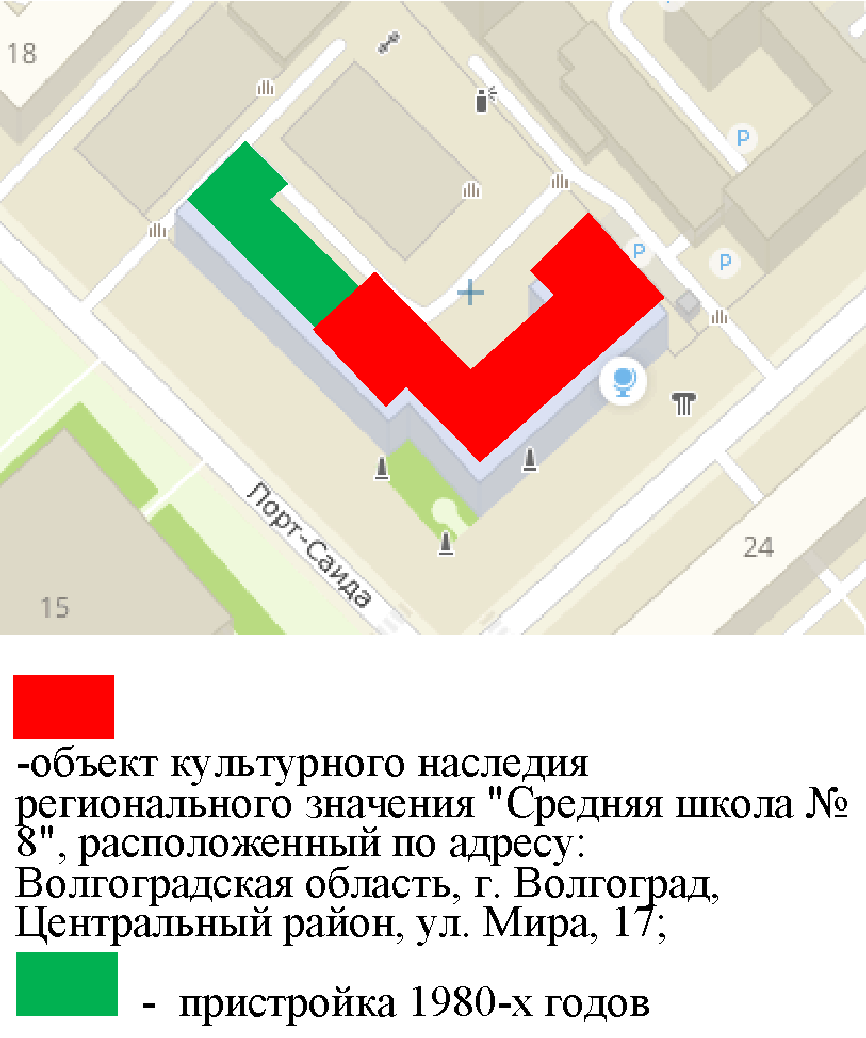 2.Объемно-пространственная композиция зданияотдельно стоящее сложное в плане 4-этажное здание с подвалом, ризалитами на юго-западном и дворовом фасадах здания, эркером пятигранной формы на высоту 2-х этажей на северо-восточном фасаде здания3.Крышаформа крыши - вальмовая, скатная, сложной конфигурации; материал крыши - металл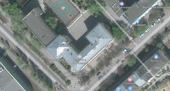 4.Композиционное решение и архитектурно-художественное оформление юго-восточного фасадацоколь с бровкой в виде валика;руст на высоту 1, 2-го этажей здания;межэтажная тяга на уровне 2-го этажа здания;прямоугольные оконные проемы 1 - 3-го этажей здания;оконные проемы с лучковыми перемычками 4-го этажа здания;замковый камень над оконными проемами 1-го этажа здания;прямоугольные ниши с раскрепованным верхним пояском под оконными проемами 4-го этажа здания;прямоугольный дверной проем в обрамлении простого прямоугольного портала с профилированным карнизом в верхней части на правом фланге здания;прямоугольные пилястры дорического ордера с капителями с ионикой в простенках оконных проемов на высоту 3, 4-го этажей здания;венчающий карниз большого выноса с ионикой и дентикулами;мемориальные и информационные доски на уровне 1-го этажа здания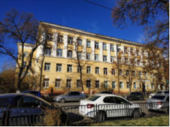 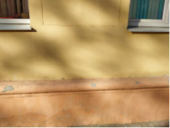 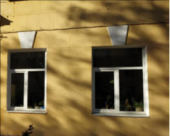 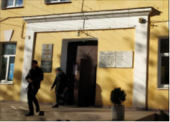 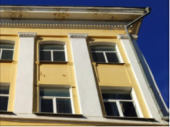 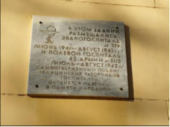 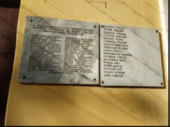 5.Композиционное решение и архитектурно-художественное оформление юго-западного фасадацоколь с бровкой в виде валика;руст на высоту 1, 2-го этажей здания;межэтажная тяга на уровне 2-го этажа здания;прямоугольные оконные проемы 1 - 3-го этажей здания;оконные проемы с лучковыми перемычками 4-го этажа здания;замковый камень над оконными проемами 1-го этажа здания;прямоугольные ниши с раскрепованным верхним пояском под оконными проемами 4-го этажа здания;прямоугольные пилястры дорического ордера с капителями с ионикой в простенках оконных проемов на высоту 3, 4-го этажей здания;сдвоенные прямоугольные пилястры дорического ордера с капителями с ионикой на правом фланге на высоту 3, 4-го этажей здания;барельеф в виде букв в простенке между сдвоенными пилястрами на правом фланге на высоту 3, 4-го этажей здания:"УЧИТЬСЯ,УЧИТЬСЯИУЧИТЬСЯВ. ЛЕНИН.";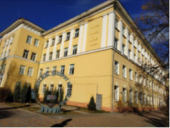 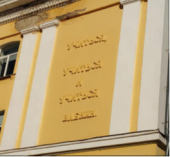 5.Композиционное решение и архитектурно-художественное оформление юго-западного фасадавенчающий карниз большого выноса с ионикой и дентикулами фасады ризалита:- цоколь с бровкой в виде валика;- руст на высоту 1, 2-го этажей здания;- междуэтажная тяга на уровне 2-го этажа здания;- прямоугольные оконные проемы;- замковый камень над оконными проемами 1-го этажа здания;- прямоугольные ниши с раскрепованным верхним пояском под оконными проемами 4-го этажа на фасаде по ул. Порт-Саида;- прямоугольные пилястры дорического ордера с капителями с ионикой в простенках оконных проемов на высоту 3, 4-го этажей здания на фасаде по ул. Порт-Саида;- прямоугольный дверной проем в обрамлении простого прямоугольного портала с профилированным карнизом в верхней части на фасаде по ул. Порт-Саида;- венчающий карниз большого выноса с модульонами и иониками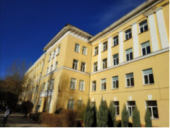 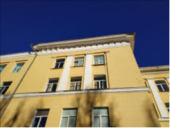 6.Композиционное решение и архитектурно-художественное оформление северо-западного фасадамежэтажные тяги на уровне 2 и 4-го этажей здания;венчающий карниз большого выноса с модульонами и иониками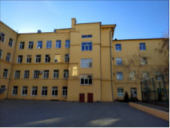 7.Композиционное решение и архитектурно-художественное оформление северо-восточного фасадацоколь в виде ступеньки;межэтажная тяга на уровне 2-го этажа здания;прямоугольные оконные проемы (в том числе заложенные оконные проемы на эркере);частично сохранившиеся подоконные полочки оконных проемов эркера;ступенчатый карниз эркера;венчающий карниз ступенчатой формы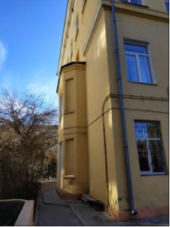 8.Композиционное решение и архитектурно-художественное оформление дворового фасадапрямоугольные оконные и дверные проемы;межэтажная тяга на уровне 2-го этажа здания;венчающий карниз ступенчатой формы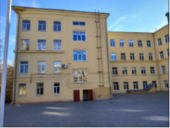 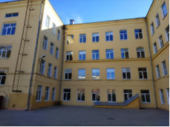 9.Архитектурно-художественное оформление интерьеровпотолочные карнизы помещений 1 и 3-го этажей здания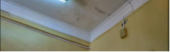 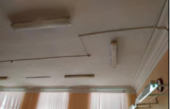 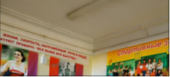 10.Материалы и характер обработки фасадовкирпичная кладка стен с последующей штукатуркой и окраской;окраска декоративных элементов здания (белый цвет)11.Конструктивные элементы зданиянесущие конструкции (фундаменты, стены, перекрытия)